CONTRACT DOCUMENTSFOR CONSTRUCTION OFPROJECT NAME [Bond __]PROJECT NUMBER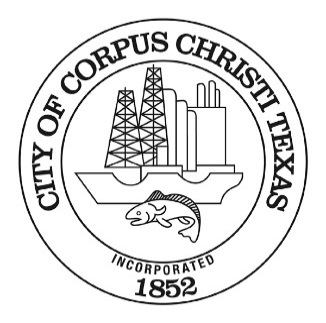 [Consultant Name]Address/City, St/Phone[Project Seal Date]Record Drawing Number00 01 00	TABLE OF CONTENTSVerify that the Table of Contents includes all Specification Sections and Appendices that are part of the Contract Documents.  END OF SECTIONDivision / SectionTitleDivision 00Contracting Requirements00 52 23Agreement (Rev 8-2019)00 72 00General Conditions (Rev 8-2019)00 73 00Supplementary Conditions (Rev 8-2019)00 74 00Special Conditions for [Name of Program] (Rev 10-2018)Division 01General Requirements01 11 00Summary of Work (Rev 10-2018)01 23 10Alternates and Allowances (Rev 10-2018)01 29 01Measurement and Basis for Payment (Rev 8-2019)01 33 01Submittal Register (Rev 10-2018)  01 35 00Special Procedures (Rev 10-2018)01 50 00Temporary Facilities and Controls (Rev 8-2019)01 57 00Temporary Controls (Rev 8-2019)Part SStandard Specifications*SECTION #**SECTION TITLE*Part TTechnical Specifications*SECTION#-T**SECTION TITLE*AppendixTitle1Geotechnical Report